1. Configurações gerais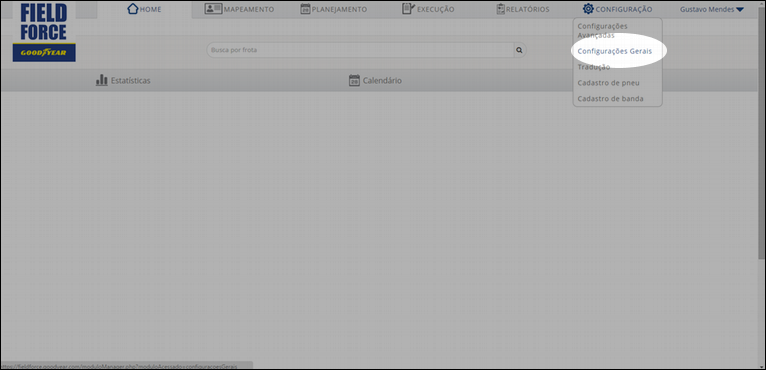 2. Selecione FABRICANTE ou MODELO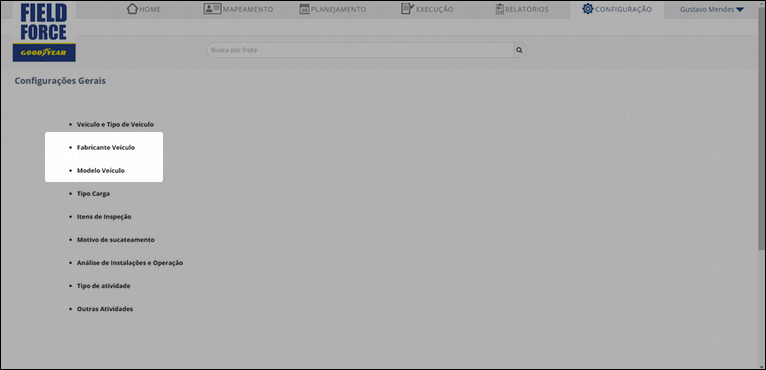 3. Crie NOVO4. Digite a nova marca e salve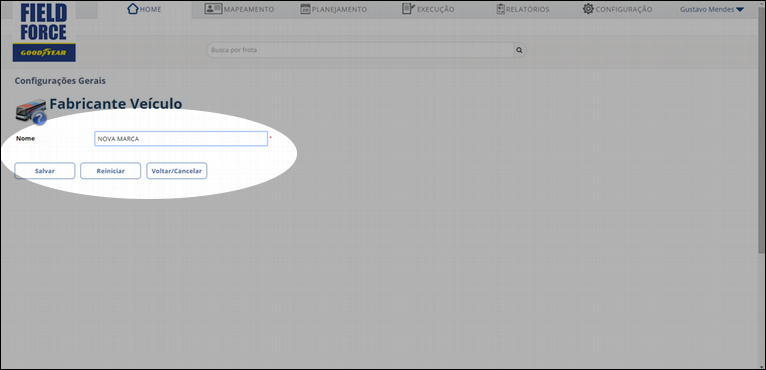 5. Selecione a MARCA do fabricante e digite o nome do MODELO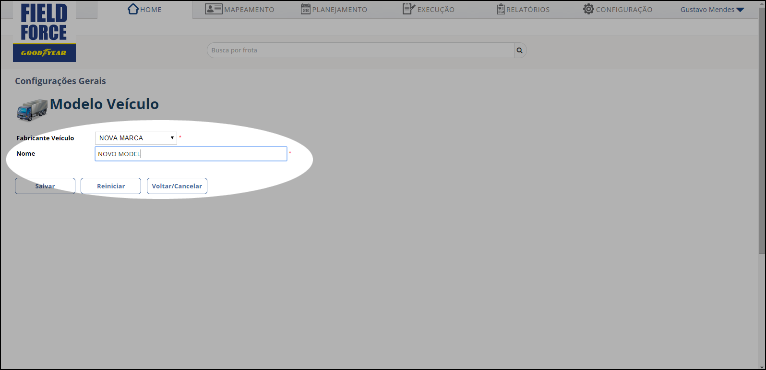 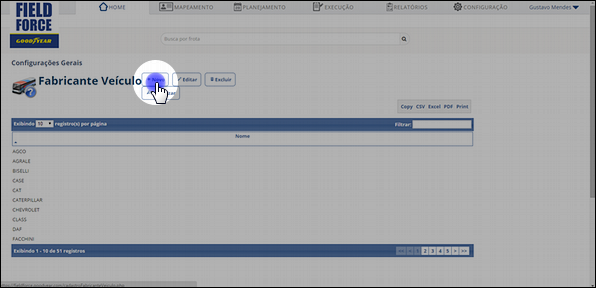 Selecione para criar NOVA marca ou selecione uma existente para edição.